A.	RESULT ANALYSI S:CLASS- X RESULT ANALYSISCurrent Year Subject wise result analysiToppers of our VidyalayaComparative result analysis of previous yearsCLASS- XII RESULT ANALYSIS:Current Year Subject wise result analysisToppers of our VidyalayaC. Comparative result analysis of previous years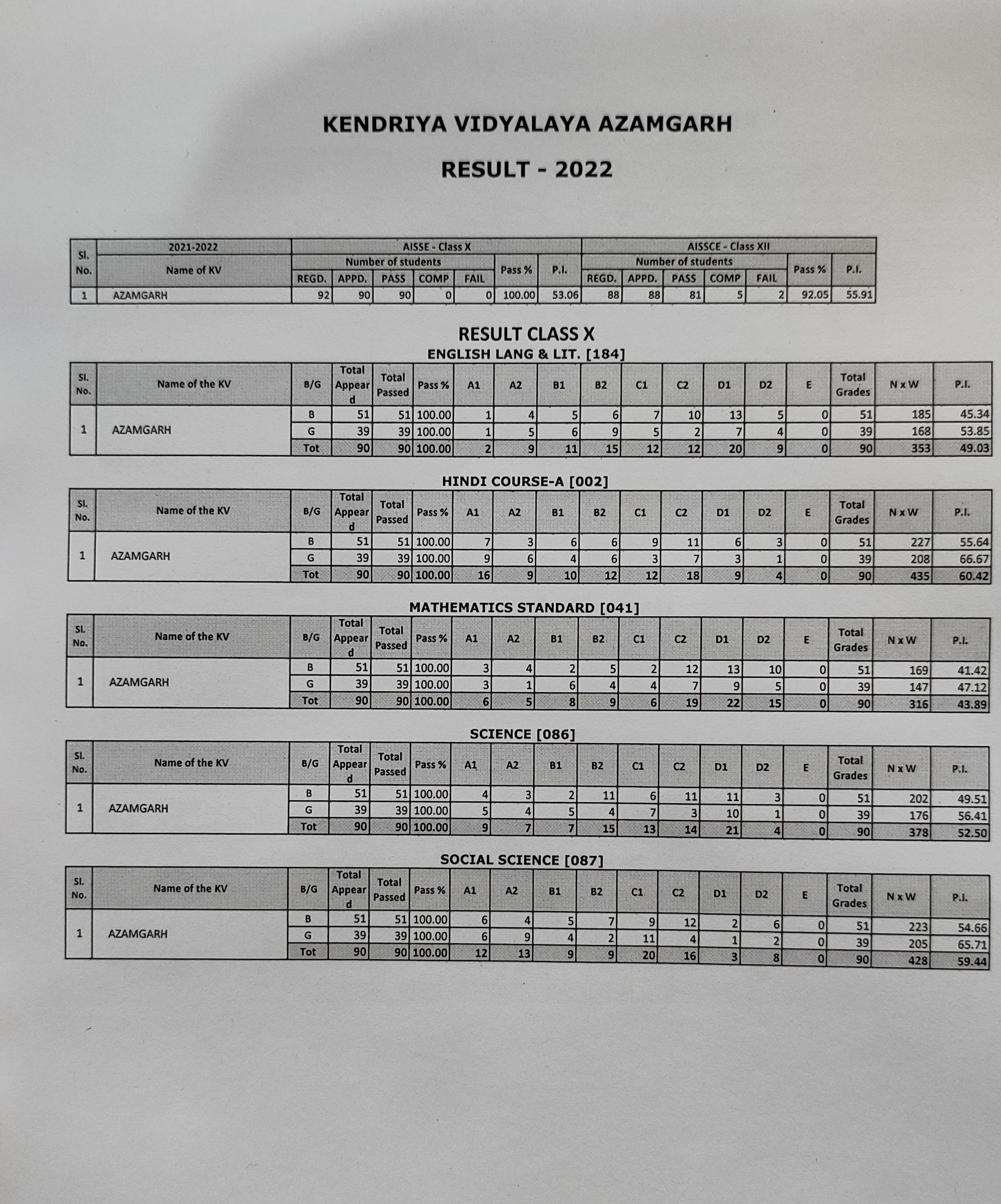 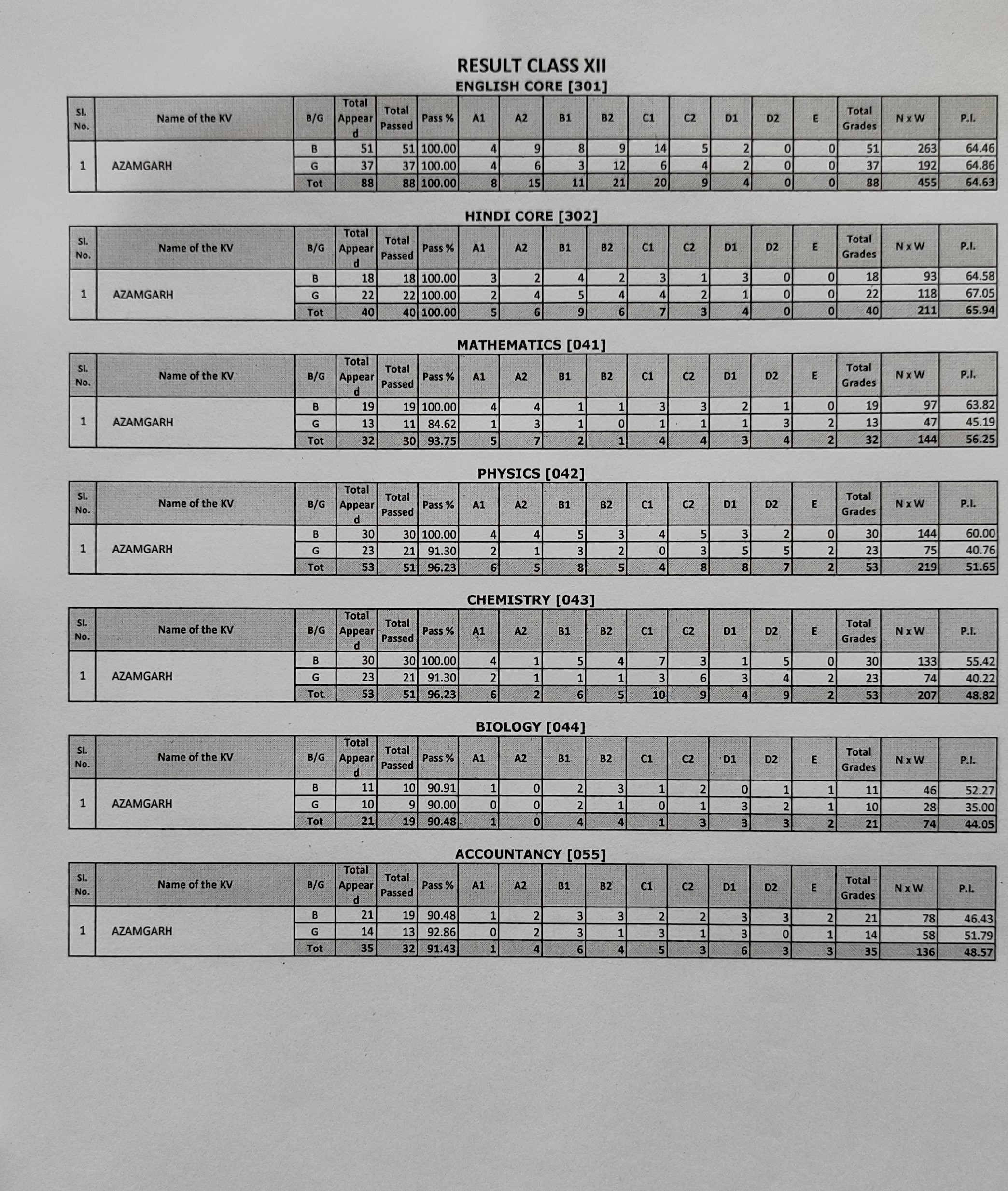 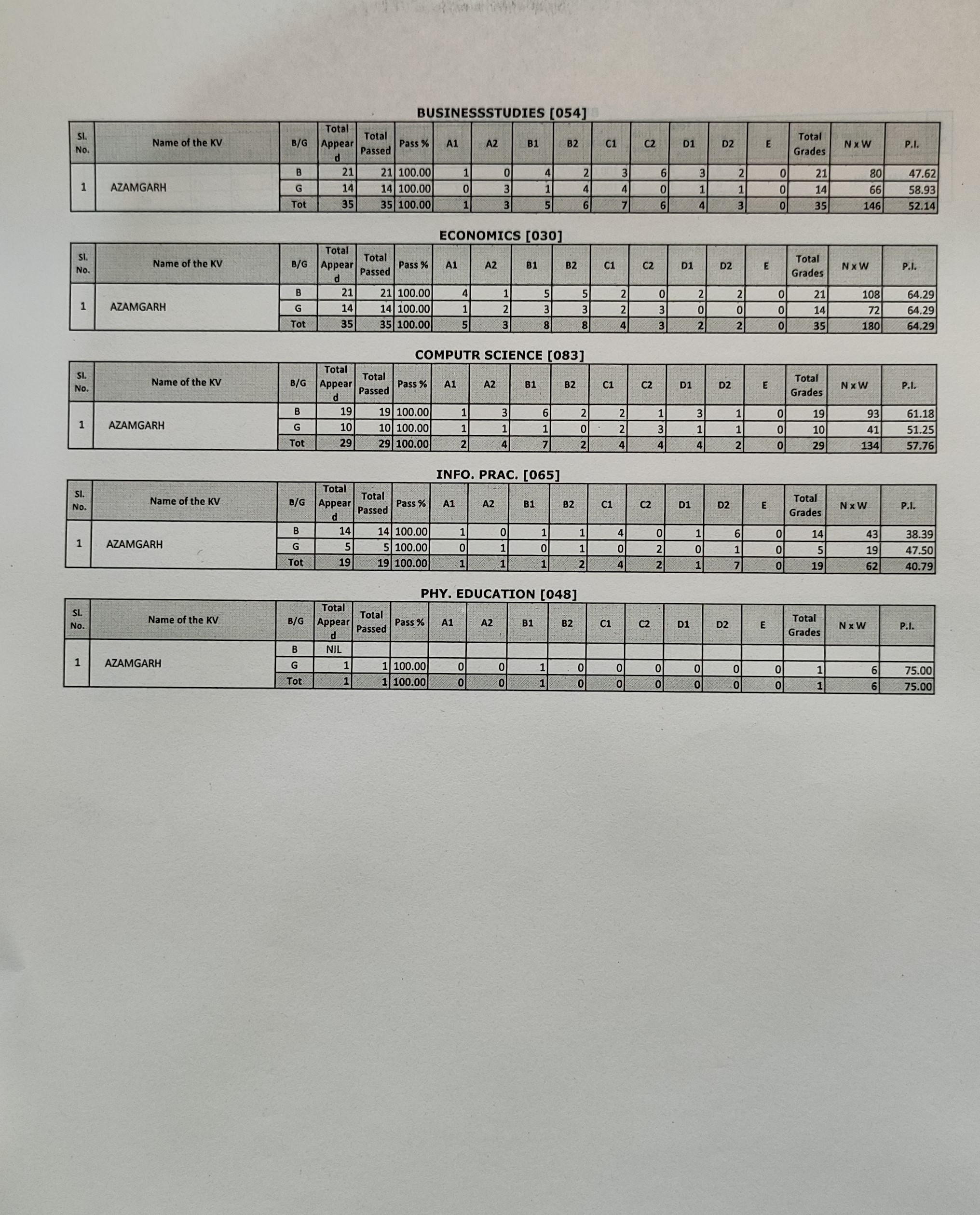 KENDRIYA VIDYALAYA AZAMGARHKENDRIYA VIDYALAYA AZAMGARHKENDRIYA VIDYALAYA AZAMGARHKENDRIYA VIDYALAYA AZAMGARHKENDRIYA VIDYALAYA AZAMGARHKENDRIYA VIDYALAYA AZAMGARHKENDRIYA VIDYALAYA AZAMGARHKENDRIYA VIDYALAYA AZAMGARHKENDRIYA VIDYALAYA AZAMGARHKENDRIYA VIDYALAYA AZAMGARHKENDRIYA VIDYALAYA AZAMGARHKENDRIYA VIDYALAYA AZAMGARHKENDRIYA VIDYALAYA AZAMGARHKENDRIYA VIDYALAYA AZAMGARHKENDRIYA VIDYALAYA AZAMGARHKENDRIYA VIDYALAYA AZAMGARHKENDRIYA VIDYALAYA AZAMGARH  AISSCE : CLASS XII (SCIENCE STREAMS)  AISSCE : CLASS XII (SCIENCE STREAMS)  AISSCE : CLASS XII (SCIENCE STREAMS)  AISSCE : CLASS XII (SCIENCE STREAMS)  AISSCE : CLASS XII (SCIENCE STREAMS)  AISSCE : CLASS XII (SCIENCE STREAMS)  AISSCE : CLASS XII (SCIENCE STREAMS)  AISSCE : CLASS XII (SCIENCE STREAMS)  AISSCE : CLASS XII (SCIENCE STREAMS)  AISSCE : CLASS XII (SCIENCE STREAMS)  AISSCE : CLASS XII (SCIENCE STREAMS)  AISSCE : CLASS XII (SCIENCE STREAMS)  AISSCE : CLASS XII (SCIENCE STREAMS)  AISSCE : CLASS XII (SCIENCE STREAMS)  AISSCE : CLASS XII (SCIENCE STREAMS)  AISSCE : CLASS XII (SCIENCE STREAMS)  AISSCE : CLASS XII (SCIENCE STREAMS)YEARSponsoring agencyStateName of the KVB/GNo. of studentsNo. of studentsNo. of studentsNo. of studentsPass %Number of passed students securing % between (out of 500)Number of passed students securing % between (out of 500)Number of passed students securing % between (out of 500)Number of passed students securing % between (out of 500)Number of passed students securing % between (out of 500)P.I.YEARSponsoring agencyStateName of the KVB/GAppe-
aredPassedComp-
atmentFailedPass %33% to 44.9%45% to  59.9%60% to  74.9%75% to 89.9%90% & aboveP.I.2021CIVILUTTAR PRADESHAZAMGARHTot505000100.00005321369.252020CIVILUTTAR PRADESHAZAMGARHTot232300100.000089670.112019CIVILUTTAR PRADESHAZAMGARHTot262600100.0000913472.31KENDRIYA VIDYALAYA AZAMGARHKENDRIYA VIDYALAYA AZAMGARHKENDRIYA VIDYALAYA AZAMGARHKENDRIYA VIDYALAYA AZAMGARHKENDRIYA VIDYALAYA AZAMGARHKENDRIYA VIDYALAYA AZAMGARHKENDRIYA VIDYALAYA AZAMGARHKENDRIYA VIDYALAYA AZAMGARHKENDRIYA VIDYALAYA AZAMGARHKENDRIYA VIDYALAYA AZAMGARHKENDRIYA VIDYALAYA AZAMGARHKENDRIYA VIDYALAYA AZAMGARHKENDRIYA VIDYALAYA AZAMGARHKENDRIYA VIDYALAYA AZAMGARHKENDRIYA VIDYALAYA AZAMGARHKENDRIYA VIDYALAYA AZAMGARHKENDRIYA VIDYALAYA AZAMGARH AISSCE : CLASS XII (COMMERCE STREAMS) AISSCE : CLASS XII (COMMERCE STREAMS) AISSCE : CLASS XII (COMMERCE STREAMS) AISSCE : CLASS XII (COMMERCE STREAMS) AISSCE : CLASS XII (COMMERCE STREAMS) AISSCE : CLASS XII (COMMERCE STREAMS) AISSCE : CLASS XII (COMMERCE STREAMS) AISSCE : CLASS XII (COMMERCE STREAMS) AISSCE : CLASS XII (COMMERCE STREAMS) AISSCE : CLASS XII (COMMERCE STREAMS) AISSCE : CLASS XII (COMMERCE STREAMS) AISSCE : CLASS XII (COMMERCE STREAMS) AISSCE : CLASS XII (COMMERCE STREAMS) AISSCE : CLASS XII (COMMERCE STREAMS) AISSCE : CLASS XII (COMMERCE STREAMS) AISSCE : CLASS XII (COMMERCE STREAMS) AISSCE : CLASS XII (COMMERCE STREAMS)YEARSponsoring agencyStateName of the KVB/GNo. of studentsNo. of studentsNo. of studentsNo. of studentsPass %Number of passed students securing % between (out of 500)Number of passed students securing % between (out of 500)Number of passed students securing % between (out of 500)Number of passed students securing % between (out of 500)Number of passed students securing % between (out of 500)P.I.YEARSponsoring agencyStateName of the KVB/GAppe-
aredPassedComp-
atmentFailedPass %33% to 44.9%45% to  59.9%60% to  74.9%75% to 89.9%90% & aboveP.I.2021CIVILUTTAR PRADESHAZAMGARHTot505000100.00005321369.252020CIVILUTTAR PRADESHAZAMGARHTot181800100.000098165.972019CIVILUTTAR PRADESHAZAMGARHTot222200100.0006124053.64KENDRIYA VIDYALAYA AZAMGARHKENDRIYA VIDYALAYA AZAMGARHKENDRIYA VIDYALAYA AZAMGARHKENDRIYA VIDYALAYA AZAMGARHKENDRIYA VIDYALAYA AZAMGARHKENDRIYA VIDYALAYA AZAMGARHKENDRIYA VIDYALAYA AZAMGARHKENDRIYA VIDYALAYA AZAMGARHKENDRIYA VIDYALAYA AZAMGARHKENDRIYA VIDYALAYA AZAMGARHKENDRIYA VIDYALAYA AZAMGARHKENDRIYA VIDYALAYA AZAMGARHKENDRIYA VIDYALAYA AZAMGARHKENDRIYA VIDYALAYA AZAMGARHKENDRIYA VIDYALAYA AZAMGARHKENDRIYA VIDYALAYA AZAMGARHKENDRIYA VIDYALAYA AZAMGARHOVERALL RESULT OF THE REGION - AISSE : CLASS XOVERALL RESULT OF THE REGION - AISSE : CLASS XOVERALL RESULT OF THE REGION - AISSE : CLASS XOVERALL RESULT OF THE REGION - AISSE : CLASS XOVERALL RESULT OF THE REGION - AISSE : CLASS XOVERALL RESULT OF THE REGION - AISSE : CLASS XOVERALL RESULT OF THE REGION - AISSE : CLASS XOVERALL RESULT OF THE REGION - AISSE : CLASS XOVERALL RESULT OF THE REGION - AISSE : CLASS XOVERALL RESULT OF THE REGION - AISSE : CLASS XOVERALL RESULT OF THE REGION - AISSE : CLASS XOVERALL RESULT OF THE REGION - AISSE : CLASS XOVERALL RESULT OF THE REGION - AISSE : CLASS XOVERALL RESULT OF THE REGION - AISSE : CLASS XOVERALL RESULT OF THE REGION - AISSE : CLASS XOVERALL RESULT OF THE REGION - AISSE : CLASS XOVERALL RESULT OF THE REGION - AISSE : CLASS XYearSponsoring agencyStateName of the KVB/GNo. of studentsNo. of studentsNo. of studentsNo. of studentsPass %Number of passed students securing % between (out of 500)Number of passed students securing % between (out of 500)Number of passed students securing % between (out of 500)Number of passed students securing % between (out of 500)Number of passed students securing % between (out of 500)P.I.YearSponsoring agencyStateName of the KVB/GAppe-
aredPassedComp-
atmentFailedPass %33% to 44.9%45% to  59.9%60% to  74.9%75% to 89.9%90% & aboveP.I.2021CIVILUTTAR PRADESHAZAMGARHTot10110100100.0001339361365.542019CIVILUTTAR PRADESHAZAMGARHTot535300100.00072817159.34Subject wise result for the year : 2018Subject wise result for the year : 2018Subject wise result for the year : 2018Subject wise result for the year : 2018Subject wise result for the year : 2018Subject wise result for the year : 2018Subject wise result for the year : 2018Subject wise result for the year : 2018Subject wise result for the year : 2018Subject wise result for the year : 2018Subject wise result for the year : 2018Subject wise result for the year : 2018Subject wise result for the year : 2018Subject wise result for the year : 2018Subject wise result for the year : 2018S. No.SubjectAppearedPassedPass %PlA1A28182C1C20102E1English Core525210073.8782010430002Hindi272710078.88752311003l.P.252510085.58952100004Mathematics202010077.54733120005Physics282810068.75743332106Chemistry282810066.94663331207Biology8810062.52110112008Economics242410065.13443460009BST242410059.911826600010Accounts242410063.014744031011Physical Education10000000000001Toppers of Class XII Science Stream -Toppers of Class XII Science Stream -Toppers of Class XII Science Stream -Toppers of Class XII Science Stream -Toppers of Class XII Science Stream -Toppers of Class XII Science Stream -S. No.YearNameMarks Secured% of MarksRANK IN KV1.2018Shivanand Maurya478/50095.6I2.2017Shivam Singh461/50092.2I3.2016Akanksha Chauhan460/50092.0I4.2015Shubham Rao466/50093.2I5.2014Vaibhav  Mishra464/50092.8IToppers of Class XII Commerce Stream -Toppers of Class XII Commerce Stream -Toppers of Class XII Commerce Stream -Toppers of Class XII Commerce Stream -Toppers of Class XII Commerce Stream -Toppers of Class XII Commerce Stream -S. No.YearNameMarks Secured% of MarksRANK IN KV1.2018Syed Ansharah Rehman470/50094.0I2.2017Pushkar Gaur421/50084.2I3.2016Shubhransh Vishesh Srivastava462/50092.4I4.2015Vikas Kumar Verma432/50086.4I5.2014Shree Ram Jaiswal406/50081.2IOverall Toppers All Streams -Overall Toppers All Streams -Overall Toppers All Streams -Overall Toppers All Streams -Overall Toppers All Streams -Overall Toppers All Streams -S. No.YearNameMarks Secured% of MarksRANK IN KV1.2018Shivanand Maurya478/50095.6I2.2017Shivam Singh461/50092.2I3.2016Shubhransh Vishesh Srivastava462/50092.4I4.2015Shubham Rao466/50093.2I5.2014Vaibhav Mishra464/50092.8Is.No.YearAppearedPassedPass%CGPA 8 - 9 MARKS60 AND ABOVECGPA 9 - 10 MARKS75 AND ABOVECGPA 10 MARKS 90 AND ABOVE1.20185252100202642.2017494795.9231423.2016595796.6261424.2015523873.8151415.201464639833122